VIKTIG INFORMASJON ! 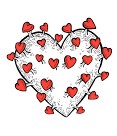 I går kveld kom det atter en gang nye regler og restriksjoner iht Korona, som vi må forholde oss til.Barnehagen driftes fortsatt på gult nivå, så foreløpig må vi bare stramme inn på rutiner ved levering og henting da det helst skal være 2 m avstand mellom dere foreldre og til de ansatte. ( Unntak: ansatte imellom)Restriksjoner/ regler:2 meters avstand til andre:For å kunne opprettholde denne anbefalingen må vi stramme inn ved levering og henting. Det kan kun være 2 foreldre inne om gangen. Ser dere flere biler utenfor, må dere vente litt. Dere må levere og hente barnet/barna i yttergarderoben, og være raske og effektive, (Ikke stresse, men helst ikke over 5 min) siden det mest sannsynlig er flere som venter på å komme inn. Er det viktige beskjeder du ikke får gitt, så ring oss!Munnbind anbefales, siden det ofte er vanskelig å overholde 2 meters regel.Ventekarantene:Nærkontakt til nærkontakt skal settes i ventekarantene inntil negativt prøvesvar foreligger. EKS: en pappa er smittet med Korona, hans barn ( X) skal da i karantene, mens barnets (X)nærkontakter, dvs barn og ansatte i bhg blir satt i ventekarantene til negativt svar foreligger hos barn X.Nyoppståtte luftveissymptomer / og eller sykdomsfølelseDet viser seg nå at barn kan være store smittekilder, så barn med nyoppståtte luftveissymptomer / og eller sykdomsfølelse skal ikke møte i barnehagen selv om symptomene er milde. Nyoppstått snørr – mer enn rennende nese -  f.eks fra en dag til en annen -   er et luftveissymptom, og et tegn på infeksjon. Barna bør da være hjemme 1 – 2 dager for å se an utviklingen. Hvis rask tilbakegang er det greit å komme tilbake til bhg, hvis ikke bør de evt. testes og holdes hjemme til de er friske.  Anbefaling:Nærkontakter i barnets husstandDersom en i barnets husstand er nærkontakt til en smittet person anmoder vi om, dersom det er mulig, at dere holder barnet hjemme inntil prøvesvar på nærkontakt foreligger. Selv om ikke barnet er nærkontakt, og ifølge smitteveielederen kan være i barnehagen, kan barnet være smittebærer dersom test på nærkontakt viser seg å være positiv. Vi minner i tillegg igjen på følgende:Få noen andre til å levere og hente barnet dersom du er syk.Vask eller desinfiser hender før du kommer inn i barnehagen og når du reiser fra barnehagenVi har alle et ansvar for å følge nasjonale og lokale retningslinjer for Covid-19. Det innebærer at vi i barnehagen er pålagt å sende hjem barn som har/får symptomer. Når syke barn kommer i barnehagen kan de smitte de ansatte. Personalet må da holde seg hjemme ved luftveissymptomer. I praksis betyr dette at dersom de ansatte blir syke eller skal testes, må de være hjemme i flere dager. Utfordringen blir da å til enhver tid å ha mange nok ansatte i barnehagen til å opprettholde forsvarlig drift og ordinær åpningstid.Vi ber om forståelse og et godt samarbeid rundt dette.ER DET ANDRE ENN FORELDRE SOM HENTER, MÅ DERE INFORMERE DEM OM VÅRE RUTINER !Annen aktuell info:Barnehagen er pålagt å sende logg hver uke til Sigdal kommune over antall barn og ansatte som er syke med symptomer på Covid 19, og hvor mange som evt. er testet og resultat av test.Når dere gir oss beskjed om at barna er syke må dere også derfor opplyse om disse tingene. Vi er også helt avhengige av at dere foreldre informerer oss hvis en av medlemmene i husstanden er i karantene, skal testes, eller er smittet. På grunn av personvern er det ikke alltid vi får beskjed.Vet dere om fridager til barna, er det fint om vi får beskjed om dette så tidlig som mulig. Det er til god hjelp i disse tider hvor vi kan få økt fravær blant de ansatte og dermed en utfordring med bemanning. 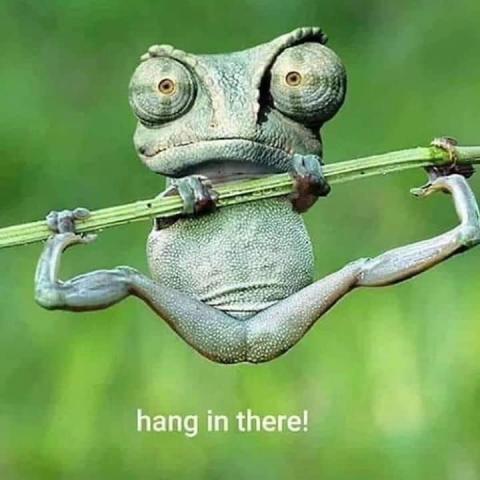 16.03.21 Enger barnehage v/ Tonje Kaugerud